SOCIÁLNÍ SLUŽBY MĚSTA TŘINCE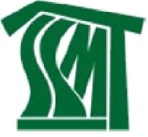 příspěvková organizace Habrová 302, 739 61 Třinec-Dolní LíštnáSmlouva o poskytnutí služby č. 2018/01/031na poskytnutí personálu vrátnice Domova SosnaSociální služby města Třince, příspěvková organizacese sídlem: 				Habrová 302, 739 61  TřinecIČO: 					006 00 954bankovní spojení:			xxx zastoupená ředitelem 			Mgr. Pavlem Pezdou, ředitelememail:					ssmt@ssmt.cz(dále jen „objednatel“)aVKUS-BUSTAN s.r.o. Zapsaná v obchodním rejstříku:			Krajský soud v Ostravě, oddíl C, vložka 28122	sídlo: 					Fügnerova 3636, 738 01 Frýdek-MístekIČO: 	268 41 410DIČ: 	CZ26841410
bankovní spojení: 	xxx číslo účtu: 	xxxtelefon: 	xxxe-mail 	vkus-bustan@vkus-bustan.cz
(dále jen „dodavatel“)uzavřely níže uvedeného dne, měsíce a roku dle § 2079 a násl. zákona č.  89/2012 Sb., občanský zákoník, ve znění pozdějších předpisů, následující smlouvu.I.Předmět smlouvyTato smlouva se uzavírá na dobu 3 let, od 1.1.2019 do 31.12.2021, za účelem poskytnutí personálu pro vrátnici v Domově Sosna na ul. Habrové 302 v Třinci.Předmětem plnění této smlouvy je zajištění personálu pro chod vrátnice od 5.00 do 21.00 hod. a to 7 dní v týdnu. Dále platí že:provoz bude 2 směnný, sledující pohyb osob v budově Domova Sosna. K obsazení vrátnice stáčí 1 osoba, vrátnice bude sloužit jako kontrolní a informační středisko, které bude kontaktovat zadavatelem pověřené osoby v případě výskytu problému či situací přesahujících možnosti řešení vrátných,vrátnice bude i místem evidence docházek zaměstnanců do evidenčních knih zadavatele a evidence všech návštěv v objektu,objednatel požaduje kontrolu budovy (odemykání budovy v ranních hodinách, zamykání hlavních vchodů a kontrolu zavírání protipožárních dveří objektu ve večerních hodinách), kontrolu platnosti povolení zaparkovaných vozů v areálu objektu, sledování kamerového systému, přepojování telefonů apod.,personál vrátnice bude v zimním období zajišťovat odklizení sněhu a posyp solí před hlavním vchodem domova (pracovní nářadí a sůl poskytne objednatel),objednatel požaduje přizpůsobení se podmínkám chodu Domova Sosna, který je domovem pro seniory, domovem se zvláštním režimem a domovem pro osoby se zdravotním postižením a zachování mlčenlivosti o těchto osobách. II.Cena předmětu služby a platební podmínkyZa činnost uvedenou v článku I. se sjednává měsíční úhrada ve výši 33.044,60 Kč bez DPH. DPH bude činit 6.939,36 Kč. Celková cena s DPH bude za službu činit 39.983,96 Kč měsíčně.Dodavatel předloží odběrateli vyúčtování do 7. dne následujícího měsíce, faktura bude mít splatnost 14 dní a bude obsahovat všechny podstatné zákonné náležitosti, v opačném případě není objednatel povinen ji hradit. Jestliže objednatel neuhradí fakturu ve sjednané době, bude povinen zaplatit úrok z prodlení ve výši 0,05% z dlužné částky za každý den prodlení. Změnili se v průběhu smluvního vztahu výše sazby DPH, bude tato účtována dle platných právních předpisů.III.Odpovědnost za vadyDodavatel je povinen uhradit objednateli škodu, kterou mu způsobil pochybením svých zaměstnanců či jiných nasmlouvaných osob při poskytování plnění dle čl. I. této smlouvy.Pro odpovědnost za škodu platí ustanovení o odpovědnosti v občanském zákoníku. V případě závad při poskytování služby je objednatel povinen o těchto závadách informovat dodavatele na následujících tel. číslech: xxx.Obě strany považují z důvodu bezpečnosti veškeré informace týkající se způsobu střežení ve smyslu této smlouvy za důvěrné. Smluvní strana má v případě vážných porušení smluvních povinností druhou stranou právo od smlouvy s okamžitou platností odstoupit. Vážným porušením smlouvy je např.: Neobsazení vrátnice personálem dodavatele po dobu déle než 8 hodin či opakovaně na dobu kratší,Neuhrazení faktury objednatelem do 30 kalendářních dní od data její splatnosti.Smluvní strany mají právo smlouvu bez udání důvodů vypovědět. Výpovědní doba činí 3 měsíce a počíná běžet 1. dnem kalendářního měsíce následujícího po měsíci, v němž byla doručena.     IV.Závěrečná ujednáníPrávní vztahy a skutečnosti neupravené touto smlouvou se řídí příslušnými ustanoveními zákona č. 89/2012 Sb., občanského zákoníku v platném znění a dalšími souvisejícími předpisy. Smluvní strany prohlašují, že při vzájemné písemné komunikaci budou používat adresy uvedené v úvodu této smlouvy, neoznámí-li si písemně jejich změnu. Veškeré písemnosti zaslané na tyto adresy budou považovány za doručené druhý den po předání k odeslání poštovním službám.Tato smlouva nabývá platnosti a účinnosti podpisem smluvních stran.Tuto smlouvu lze měnit pouze po vzájemném odsouhlasení smluvních stran a to písemně formou očíslovaných dodatků ke smlouvě.Každá ze smluvních stran je oprávněna tuto smlouvu vypovědět a to ve lhůtě dvou měsíců ode dne doručení výpovědi druhé straně. V případě vážného porušení smlouvy je smluvní strana oprávněna smlouvu vypovědět okamžitě. Tato smlouva je vyhotovena ve 2 stejnopisech, z nichž každá smluvní strana obdrží 1 vyhotovení, které má platnost originálu. Strany dále souhlasí se zveřejněním smlouvy v registru smluv dle zákona č. 340/2015 Sb.Tato smlouva byla schválena na 131. schůzi Rady města Třince dne 15.10.2018 usnesením č. 2018/4807 nadpoloviční většinou hlasů všech členů Rady města.Nedílnou součástí této smlouvy je její příloha: č. 1- Dohoda o poskytnutí náhradního plnění a potvrzení o němV Třinci dne: ……………………………za objednatele							za dodavatele	..............................................					..................................................Mgr. Pavel Pezda,						Ing. Libor Schwarz		ředitel organizace      						jednatel VKUS-BUSTAN s.r.o.